RESOLUTION 15 (Rev. , 20)Applied research and transfer of technologyThe World Telecommunication Development Conference (, 20),recallinga)	the Tunis Commitment of the World Summit on the Information Society (WSIS), recognizing the principles of universal, non-discriminatory, equitable and affordable access to information and communication technology (ICT) for all nations and all persons everywhere (see §§ 15, 18 and 19); )	Resolution 64 (Rev. , 20) of the Plenipotentiary Conference, on non-discriminatory access to modern telecommunication/ICT facilities, services and applications, including applied research and transfer of technology, and e-meetings, on mutually agreed terms, recognizinga)	that many countries would benefit from technology transfer;b)	that joint ventures can be effective means of technology transfer; c)	that seminars and training conducted by various countries as well as by international and regional organizations have contributed to the transfer of technology, and hence to the development of ICT networks in the region;d)	that providers of ICT equipment and services are important partners in ensuring the flow of technology to developing countries and that they are ready to enter freely into such arrangements;e)	that applied research is a promising activity for developing countries;f)	that a great number of engineers originally from developing countries contribute to applied research in developed countries;g)	that research institutes in developed countries have substantial human and material resources compared to developing countries;h)	that a relationship of partnership and cooperation between applied research centres and laboratories improves technology transfer,resolves1	that, based on agreement among parties concerned, transfer of technology in the area of telecommunications/ICT, which is of benefit to developing countries, should be as much as possible, in respect of conventional technology as well as new technologies and services;2	that developing and developed countries should continue to cooperate through exchanges of experts, the organization of seminars, specialized workshops and meetings,  telecommunication applied research institutions by means of teleconferencing, etc.;instructs the Director of the Telecommunication Development Bureau, in collaboration with the Director of the Radiocommunication Bureau and the Director of the Telecommunication Standardization Bureau1	to continue to hold specialized seminars, workshops or training in the field of telecommunications/ICTs in order to raise the technological level in developing countries;2	to continue to promote the exchange of information among international organizations, donor countries and recipient countries on transfer of technology, by assisting them in setting up cooperative networks between telecommunication research institutes in developing and developed countries;3	to assist in the elaboration of terms of reference guaranteeing technology transfer;4	to continue to develop handbooks technology transferto ensure that these handbooks are disseminated to developing countries and that users are properly initiated in their use;	to give financial support to research institutes in developing countries so as to enable the admission in the work of the ITU Telecommunication Development Sector as Sector Members or Associates, at a reduced level of financial contribution, particularly academic institutions of developing countries,invites developing countries1	to continue establishing new ICT research projects and to submit them to existing applied research institutes in order to facilitate cooperation with other research institutes;2	to participate in the activities of standards development organizations, invites telecommunication equipment and service providerspursuant to the Geneva Declaration of Principles of the first phase of WSIS and the Tunis Commitment of the second phase, to make relevant new technologies and know-how available to their customers in developing countries on a voluntary basis and/or in accordance with sound commercial principles, appeals to international organizations and donor countriesto assist the developing countries in exploring ways and means of improving technology transfer and developing ICT applied research centres and laboratories, including technical and financial assistance.________________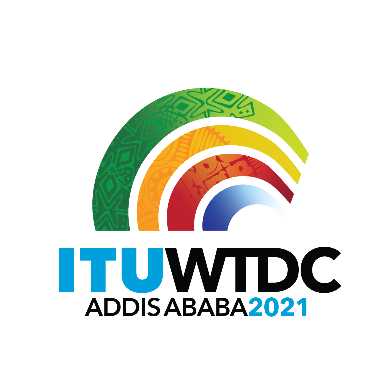 Regional Preparatory Meeting for WTDC-21 for CIS (RPM-CIS)
Virtual, 21-22 April 2021Regional Preparatory Meeting for WTDC-21 for CIS (RPM-CIS)
Virtual, 21-22 April 2021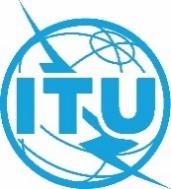 Document RPM-CIS21/13-EDocument RPM-CIS21/13-E6 April 20216 April 2021Original: English and RussianOriginal: English and RussianRegional Commonwealth in the field of Communications (RCC)Regional Commonwealth in the field of Communications (RCC)Regional Commonwealth in the field of Communications (RCC)Regional Commonwealth in the field of Communications (RCC)Draft revision of Resolution 15 (Rev. Buenos Aires, 2017) 
“Applied research and transfer of technology”Draft revision of Resolution 15 (Rev. Buenos Aires, 2017) 
“Applied research and transfer of technology”Draft revision of Resolution 15 (Rev. Buenos Aires, 2017) 
“Applied research and transfer of technology”Draft revision of Resolution 15 (Rev. Buenos Aires, 2017) 
“Applied research and transfer of technology”Agenda item: Item 7.2Summary: The contribution proposes to revise WTDC Resolution 15 taking into account ITU Constitution, and the Addis-Ababa Action Agenda of the 2015 Third International Conference on Financing for Development.Expected outputs:This document containing a draft RCC Common proposal, has been submitted to the RPM-CIS (April 2021) for information.References:ITU Constitution Article 1, paragraph 19 on the Purposes of the Union; and Article 21 paragraph 124 on the Functions and Structure of Telecommunication Development Sector. Resolution 64 (Rev. Dubai, 2018) of the ITU Plenipotentiary Conference.Agenda item: Item 7.2Summary: The contribution proposes to revise WTDC Resolution 15 taking into account ITU Constitution, and the Addis-Ababa Action Agenda of the 2015 Third International Conference on Financing for Development.Expected outputs:This document containing a draft RCC Common proposal, has been submitted to the RPM-CIS (April 2021) for information.References:ITU Constitution Article 1, paragraph 19 on the Purposes of the Union; and Article 21 paragraph 124 on the Functions and Structure of Telecommunication Development Sector. Resolution 64 (Rev. Dubai, 2018) of the ITU Plenipotentiary Conference.Agenda item: Item 7.2Summary: The contribution proposes to revise WTDC Resolution 15 taking into account ITU Constitution, and the Addis-Ababa Action Agenda of the 2015 Third International Conference on Financing for Development.Expected outputs:This document containing a draft RCC Common proposal, has been submitted to the RPM-CIS (April 2021) for information.References:ITU Constitution Article 1, paragraph 19 on the Purposes of the Union; and Article 21 paragraph 124 on the Functions and Structure of Telecommunication Development Sector. Resolution 64 (Rev. Dubai, 2018) of the ITU Plenipotentiary Conference.Agenda item: Item 7.2Summary: The contribution proposes to revise WTDC Resolution 15 taking into account ITU Constitution, and the Addis-Ababa Action Agenda of the 2015 Third International Conference on Financing for Development.Expected outputs:This document containing a draft RCC Common proposal, has been submitted to the RPM-CIS (April 2021) for information.References:ITU Constitution Article 1, paragraph 19 on the Purposes of the Union; and Article 21 paragraph 124 on the Functions and Structure of Telecommunication Development Sector. Resolution 64 (Rev. Dubai, 2018) of the ITU Plenipotentiary Conference.